OCTOBRE 2022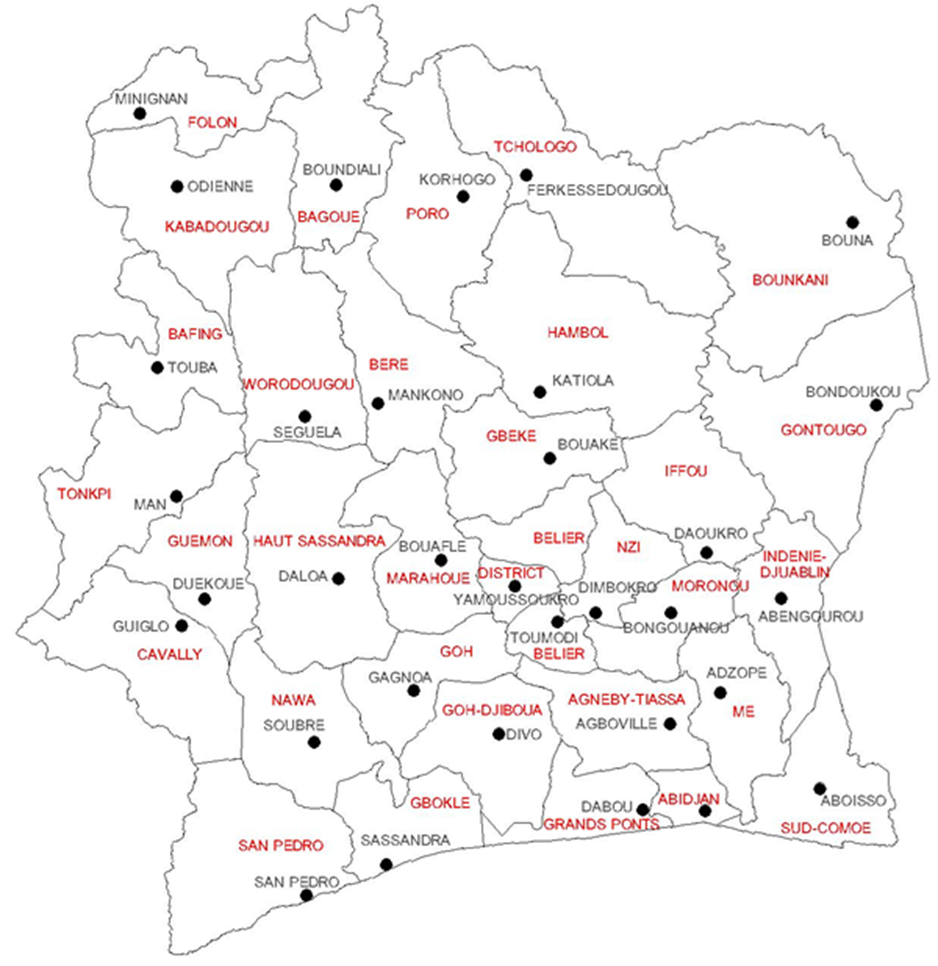 I. APPELLATIONS ET LOCALISATIONS GEOGRAPHIQUES DES CSUII. REPERTOIRE TELEPHONIQUE DES CHEFS DE CENTREIII. NUMEROS D’URGENCE DES CENTRES D’APPELS DES CSUIV. COUVERTURE TERRITORIALE DES CENTRES DE SECOURS D’URGENCEMINISTERE DE L’INTERIEUR    ET DE LA SECURITEOFFICE NATIONAL DELA PROTECTION CIVILE---------------REPUBLIQUE DE COTE D’IVOIREUnion-Discipline-TravailNºAppellationSCHEFS-LIEUXLOCALISATIONS1CSU de la région de l’Indénié-DjuablinABENGOUROUCamp militaire2CSU de la région du Sud-ComoéABOISSOVillage Ayébo à 5km d’Aboisso3CSU de la région de la MéADZOPECarrefour Lycée4CSU de la région de l’Agnéby-TiassaAGBOVILLECité administrative près de la Préfecture5CSU de la région du GontougoBONDOUKOUQuartier Lycée Route d’Abidjan6CSU de la région du MoronouBONGOUANOUCité Amanlaman en face du Conseil régional7CSU de la région de la MarahouéBOUAFLEQuartier Port Bouet près de l’église CMA8CSU de la région du BounkaniBOUNARoute Doropo 2 à 3 Km de Bouna9CSU de la région de la BagouéBOUNDIALIQuartier Haïdara en face de la maternité BENE10CSU de la région des Grands-PontsDABOUQuartier Bastos à 100m de la Préfecture11CSU de la région du Haut-SassandraDALOAQuartier Soleil près de la Préfecture de police12CSU de la région de l’IffouDAOUKROQuartier Gagou Résidence KOKO Daniel13CSU de la région du N’ZiDIMBOKROQuartier Belleville Face Lycée moderne14CSU de la région du Lôh-DjibouaDIVOQuartier Plateau face IEP215CSU de la région du GuémonDUEKOUEQuartier N’Diaye Bernard sur l’axe Duekoué-Daloa16CSU de la région du TchologoFERKESSEDOUGOUQuartier Commerce17CSU de la région du GôhGAGNOAQuartier Commerce près de la Préfecture de police18CSU de la région du Sud-ComoéGRAND-BASSAMQuartier France face Direction régionale des Impôts19CSU de la région du CavallyGUIGLORoute de Mona à 3 km de Guiglo20CSU de la région du HambolKATIOLAQuartier Résidentiel21CSU de la région du TonkpiMANQuartier Commerce face à l’entrée de la Préfecture22CSU de la région du BéréMANKONOSitué à Tonhoulé en face du cimetière23CSU de la région du FolonMINIGNANQuartier Folanida derrière la Gendarmerie24CSU de la région du KabadougouODIENNESitué au quartier Libreville et coller à la Préfecture25CSU de la région de San PedroSAN PEDROQuartier DAFCI26CSU de la région du GbôklèSASSANDRAQuartier Palmeraie27CSU de la région du WorodougouSEGUELAQuartier Massa Fisanikoro à 3km de la ville28CSU de la région de la NawaSOUBREPrès du grand marché et de l’ancienne mairie brulée29CSU de la région du BafingTOUBAQuartier Toubakro, Corridor en venant de Man30CSU de la région du BélierTOUMODIEchangeur Axe Toumodi-Djèkanou, quartier Allasran 2 Concorde extension MinamboNºCSUCHEFS DE CENTRECONTACTS1ABENGOUROUCOULIBALY Inza07 59 14 81 1301 52 90 82 832ABOISSOBOSSON Kablan Éric05 84 00 04 843ADZOPEDIOMANDE Adama01 73 91 00 774AGBOVILLEBABA CLAUDE01 73 51 62 3605 74 90 95 0507 79 64 51 495BONDOUKOUKOUTOUAN Jean-Philippe01 71 41 15 4505 66 34 89 136BONGOUANOUOUATTARA Assetou05 74 16 70 1301 51 88 69 167BOUAFLEMIEZAN Akassi Alexandra01 40 04 53 5507 77 36 22 388BOUNAMONSIO Marius Legnan Arsène05 46 15 06 6607 89 58 66 689BOUNDIALIKOUADIO Yao Gboko Chrislain01 41 26 27 8605 86 91 24 9407 48 43 15 9410DABOUDAGNOGO Bêh01 43 13 04 1511DALOAEHUI Roland Hermann07 88 88 12 8301 50 80 02 5905 04 54 09 5712DAOUKRODOUMOUYA Sory Ibrahima01 51 88 77 7207 78 99 76 9913DIMBOKROKOFFI N'Daffoue Irène01 70 36 87 5705 74 65 40 6514DIVOATTA Kobenan Ernest01 01 06 90 4707 48 09 83 2515DUEKOUEDIOMANDE Moussa05 84 53 80 4507 89 06 93 4516FERKESSEDOUGOUKOUAKOU Koffi Félicien05 44 36 90 3901 53 41 53 0617GAGNOAKEITA El Hadj27 32 77 22 0901 73 51 70 0818GRAND-BASSAMFOFANA Mandognin01 42 35 34 1719GUIGLODOSSO Mégban01 43 72 49 8605 75 25 14 3607 59 63 29 6220KATIOLADIABATE Zié01 53 30 01 4807 87 56 36 6521MANYOBOUE N'Guessan Jean Henoc07 87 49 80 9422MANKONOCOULIBALY Aboubacar Kader01 71 15 71 8007 08 29 88 4623MINIGNANKONAN Kouadio Gilbert05 84 09 07 0507 08 95 95 9324ODIENNEBAMBA Ibrahima07 07 43 43 4505 56 14 14 8325SAN PEDROHAIDARA Sékou01 01 97 98 3307 88 66 55 4426SASSANDRAKOUAME Adja Hugues Landry01 02 04 05 0407 59 67 67 7227SEGUELASEKA Atse Claude Geraude01 43 72 49 7607 67 03 93 1428SOUBREKONE Kassoum01 73 70 58 6607 48 09 01 3129TOUBAGNONSIEKAN Serge07 88 60 50 4801 43 00 60 6430TOUMODITUO Mariam05 56 98 86 1401 02 48 35 00NºCSUNUMEROS1ABENGOUROU01-52-90-82-8307-59-14-81-132ABOISSO05-84-00-04-8407-68-01-76-753ADZOPE01-73-91-00-7707-68-81-30-304AGBOVILLE01-73-51-62-3607-79-64-51-4905-74-90-92-055BONDOUKOU01-71-41-15-4505-66-34-89-136BONGOUANOU01-51-88-69-1605-74-16-70-137BOUAFLE07-77-36-22-3801-40-04-53-558BOUNA07-89-58-66-6805-46-15-06-669BOUNDIALI01-41-26-27-8605-86-91-24-9407-48-43-15-9410DABOU01-43-13-04-1511DALOA07-88-88-12-8301-50-80-02-5912DAOUKRO01-51-88-77-7207-78-99-76-9913DIMBOKRO01-70-36-87-5705-74-65-40-6514DIVO01-01-06-90-4707-48-09-23-8515DUEKOUE05-84-53-80-4507-89-06-93-4516FERKESSEDOUGOU01-73-51-70-0101-53-41-53-0617GAGNOA01-73-51-70-0827-32-77-22-0918GRAND-BASSAM01-42-35-34-1719GUIGLO01-43-72-49-8607-59-63-29-6205-75-25-14-3620KATIOLA01-53-30-01-4807-87-56-36-6421MAN07-87-49-80-9401-50-03-26-8022MANKONO01-71-15-71-8023MINIGNAN07-08-95-95-9305-84-09-07-0524ODIENNE07-07-43-43-4505-56-14-14-8325SAN PEDRO01-01-97-98-3307-88-66-55-4426SASSANDRA01-02-04-05-0407-59-67-67-7227SEGUELA01-43-72-49-7628SOUBRE01-73-70-58-6607-48-09-01-3129TOUBA07-88-60-50-4801-4300-60-6430TOUMODI01-02-48-35-0005-56-89-86-14NºAppellationSCHEFS-LIEUXSUPERFICIESPOPULATIONSDEPARTEMENTSSOUS-PREFECTURES1CSU région                   de l’Indénié-DjuablinABENGOUROU6 900 km²716 443ABENGOUROU (430 539)ABENGOUROUAMELEKIAANIASSUEEBILASSOKRONIABLEYAKASSE-FEYASSEZARANOU1CSU région                   de l’Indénié-DjuablinABENGOUROU6 900 km²716 443AGNIBILEKROU (216 264)AGNIBILEKROUAKOBOISSUEDAMEDUFFREBO TANGUELAN1CSU région                   de l’Indénié-DjuablinABENGOUROU6 900 km²716 443BETTIE                     (69 640)BETTIEDIAMARAKRO2CSU région                    du Sud-ComoéABOISSO7 240 km²784 893ABOISSO                 (361 842)ABOISSOADAOUADJOUANAYAMEBIANOUANKOUAKROMAFEREYAOU2CSU région                    du Sud-ComoéABOISSO7 240 km²784 893GRAND-BASSAM (267 103)BONGOBONOUAGRAND-BASSAM2CSU région                    du Sud-ComoéABOISSO7 240 km²784 893ADIAKE                    (88 006)ADIAKEASSINIE-MAFIAETUEBOUE2CSU région                    du Sud-ComoéABOISSO7 240 km²784 893TIAPOUM                   (67 941)NOENOUAMOUTIAPOUMNºAppellationSCHEFS-LIEUXSUPERFICIESPOPULATIONSDEPARTEMENTSSOUS-PREFECTURES3CSU région                     de la MéADZOPE7 880 km²726 665ADZOPE                   (283 727)ADZOPEAGOUANNEPEASSIKOIBECEDI-BRIGNANYAKASSE-ME3CSU région                     de la MéADZOPE7 880 km²726 665ALEPE                       (180 253)ABOISSO-COMOEALEPEALLOSSODANGUIRAOGHLWAPO3CSU région                     de la MéADZOPE7 880 km²726 665AKOUPE                    (156 698)AFFERYAKOUPEBECOUEFIN3CSU région                     de la MéADZOPE7 880 km²726 665YAKASSE-ATTOBROU (105 986)ABONGOUABIEBYYAKASSE-ATTOBROU4CSU région                     de l’Agnéby-TiassaAGBOVILLE8 110 km²865 951AGBOVILLE                 (384 340)ABOUDEANANGUIEAGBOVILLEATTOBROUAZAGUIECECHIGRAND-MORIEGUESSIGUIELOVIGUIEORESS-KROBOURUBINO4CSU région                     de l’Agnéby-TiassaAGBOVILLE8 110 km²865 951TIASSALE                  (278 954)GBOLOUVILLEMOROKRON'DOUCITIASSALE4CSU région                     de l’Agnéby-TiassaAGBOVILLE8 110 km²865 951SIKENSI                  (125 897)GOMONSIKENSI4CSU région                     de l’Agnéby-TiassaAGBOVILLE8 110 km²865 951TAABO                      (76 761)PACOBOTAABO5CSU région                     du GontougoBONDOUKOU16 100 km²917 828BONDOUKOU (453 841)APPIMANDOUM PINDA-BOROKO BONDO BONDOUKOU GOUMERE LAOUDI-BA SAPLI-SEPINGO SOROBANGO TABAGNE TAGADI TAOUDI YEZIMALA5CSU région                     du GontougoBONDOUKOU16 100 km²917 828KOUN-FAO                (167 881)BOAHIA KOKOMIAN KOUASSI-DATEKRO KOUN-FAO TANKESSE TIENKOIKRO5CSU région                     du GontougoBONDOUKOU16 100 km²917 828TANDA                   (113 523)AMANVI DIAMBA TANDA TCHEDIO5CSU région                     du GontougoBONDOUKOU16 100 km²917 828TRANSUA                (112 842)ASSUEFRY KOUASSI-NIAGUINI TRANSUA5CSU région                     du GontougoBONDOUKOU16 100 km²917 828SANDEGUE                  (69 742)BANDAKAGNI-TOMORA DIMANDOUGOU SANDEGUE YOROBODINºAppellationSCHEFS-LIEUXSUPERFICIESPOPULATIONSDEPARTEMENTSSOUS-PREFECTURES6CSU région                     du MoronouBONGOUANOU5 580 km²439 755BONGOUANOU    (193 158)ANDEASSIE-KOUMASSIBONGOUANOUN’GUESSANKRO-BONGOUANOU6CSU région                     du MoronouBONGOUANOU5 580 km²439 755M'BATTO                (142 750)ANOUMABAASSAHARAM'BATTOTIEMELEKRO6CSU région                     du MoronouBONGOUANOU5 580 km²439 755ARRAH                   (103 846)ARRAHKOTOBIKREGBE7CSU région                   de la MarahouéBOUAFLE8 680 km²981 180BOUAFLE                   (300 305)BEGBESSOU BOUAFLE N'DOUFFOUKANKRO TIBEITA7CSU région                   de la MarahouéBOUAFLE8 680 km²981 180SINFRA                  (245 226)BAZRE KONONFLA KOUETINFLA SINFRA7CSU région                   de la MarahouéBOUAFLE8 680 km²981 180ZUENOULA               (184 882)KANZRA VOUEBOUFLA ZANZRA ZUENOULA7CSU région                   de la MarahouéBOUAFLE8 680 km²981 180BONON                      (167 397)BONON ZAGUIETA7CSU région                   de la MarahouéBOUAFLE8 680 km²981 180GOHITAFLA                   (83 370)GOHITAFLA IRIEFLA MAMINIGUINºAppellationSCHEFS-LIEUXSUPERFICIESPOPULATIONSDEPARTEMENTSSOUS-PREFECTURES8CSU région                   du BounkaniBOUNA22 080 km²427 037BOUNA                   (178 081)BOUKO BOUNA ONDEFIDOUO YOUNDOUO8CSU région                   du BounkaniBOUNA22 080 km²427 037DOROPO                      (93 386)DANOA DOROPO KALAMONNIAMOUE8CSU région                   du BounkaniBOUNA22 080 km²427 037TEHINI                      (83 846)GOGO TEHINI TOUGBO8CSU région                   du BounkaniBOUNA22 080 km²427 037NASSIAN                   (71 724)BOGOFA KAKPIN KOTOUBA NASSIANSOMINASSE9CSU région                      de la BagouéBOUNDIALI10 200 km²515 890BOUNDIALI              (198 541)BAYA BOUNDIALI GANAONI KASSERE SIEMPURGO9CSU région                      de la BagouéBOUNDIALI10 200 km²515 890KOUTO                 (175 587)BLESSEGUE GBON KOLIA KOUTO SIANHALA9CSU région                      de la BagouéBOUNDIALI10 200 km²515 890TENGRELA                 (141 761)DEBETE KANAKONO PAPARATENGRELANºAppellationSCHEFS-LIEUXSUPERFICIESPOPULATIONSDEPARTEMENTSSOUS-PREFECTURES10CSU région                   des Grands-PontsDABOU4 430 km²450 007DABOU                    (213 582)DABOULOPOUTOUPAH10CSU région                   des Grands-PontsDABOU4 430 km²450 007GRAND-LAHOU (155 832)AHOUANOUBACANDAEBONOUGRAND-LAHOUTOUKOUZOU10CSU région                   des Grands-PontsDABOU4 430 km²450 007JACQUEVILLE           (80 593)ATTOUTOUJACQUEVILLE11CSU région                  du Haut-SassandraDALOA15 190 km²1 739 697DALOA                   (705 378)BEDIALA DALOA GADOUAN GBOGUHE GONATE ZAÏBO11CSU région                  du Haut-SassandraDALOA15 190 km²1 739 697VAVOUA                   (477 154)BAZRA-NATTIS DANANON DANIA KETTRO-BASSAM SEITIFLA VAVOUA11CSU région                  du Haut-SassandraDALOA15 190 km²1 739 697ISSIA                          (410 628)BOGUEDIA IBOGUHE ISSIA NAHIO NAMANE SAÏOUA TAPEGUIA11CSU région                  du Haut-SassandraDALOA15 190 km²1 739 697ZOUKOUGBEU (146 537)DOMANGBEU GREGBEU GUESSABO ZOUKOUGBEUNºAppellationSCHEFS-LIEUXSUPERFICIESPOPULATIONSDEPARTEMENTSSOUS-PREFECTURES12CSU région                    de l’IffouDAOUKRO8 870 km²378 560DAOUKRO                (148 095)DAOUKROETTROKRON'GATTAKROSAMANZA12CSU région                    de l’IffouDAOUKRO8 870 km²378 560PRIKRO                   (95 595)ANIANOUFAMIENKROKOFFI-AMONKRONAFANA-PRIKROPRIKRO12CSU région                    de l’IffouDAOUKRO8 870 km²378 560M'BAHIAKRO               (78 369)BONGUERAKONDOSSOUM'BAHIAKRO12CSU région                    de l’IffouDAOUKRO8 870 km²378 560OUELLE                    (56 501)AKPASSANOUANANDAOUELLE13CSU région                     du N’ZiDIMBOKRO19 242 km²254 623BOCANDA                (121 469)BENGASSOUBOCANDAKOUADIOBLEKRON'ZEKREZESSOU13CSU région                     du N’ZiDIMBOKRO19 242 km²254 623DIMBOKRO            (102 192)ABIGUIDIANGOKRODIMBOKRONOFOU13CSU région                     du N’ZiDIMBOKRO19 242 km²254 623KOUASSI-KOUASSIKRO      (30 962)KOUASSI-KOUASSIKROMEKRONºAppellationSCHEFS-LIEUXSUPERFICIESPOPULATIONSDEPARTEMENTSSOUS-PREFECTURES14CSU région                    du Lôh-DjibouaDIVO8 790 km²1 103 158DIVO                       (571 688)CHIEPODIDOKODIVOHIRENEBOOGOUDOUZEGO14CSU région                    du Lôh-DjibouaDIVO8 790 km²1 103 158LAKOTA                   (334 235)DJIDJIGAGOREGOUDOUKOLAKOTANIAMBEZARIAZIKISSO14CSU région                    du Lôh-DjibouaDIVO8 790 km²1 103 158GUITRY                   (197 236)DAIRO-DIDIZOGUITRYLAUZOUAYOCOBOUE15CSU région                 du GuémonDUEKOUE7 180 km²930 873DUEKOUE                (420 911)BAGOHOUO DUEKOUE GBAPLEU GUEHIEBLY GUEZON-DUEKOUE15CSU région                 du GuémonDUEKOUE7 180 km²930 873BANGOLO                (270 629)BANGOLO BEOUE-ZIBIAO BLENIMEOUIN DIEOUZON GOHOUO-ZAGNA GUINGLO-TAHOUAKE KAHIN-ZARABAON ZEO ZOU15CSU région                 du GuémonDUEKOUE7 180 km²930 873KOUIBLY                (144 723)KOUIBLY NIDROU OUYABLY-GNONDROU TOTRODROU15CSU région                 du GuémonDUEKOUE7 180 km²930 873FACOBLY                      (94 610)FACOBLY GUEZON (DE FACOBLY) KOUA SEMIEN TIENY-SIABLY16CSU région                  du TchologoFERKESSEDOUGOU17 350 km²603 084FERKESSEDOUGOU (190 141)FERKESSEDOUGOU KOUMBALA TOGONIERE16CSU région                  du TchologoFERKESSEDOUGOU17 350 km²603 084OUANGOLODOUGOU (294 639)DIAWALA KAOUARA NIELLE OUANGOLODOUGOU TOUMOUKORO16CSU région                  du TchologoFERKESSEDOUGOU17 350 km²603 084KONG                       (118 304)BILIMONO KONG NAFANA (DE KONG)SIKOLO17CSU région               du GôhGAGNOA6 903 km²985 282GAGNOA                 (724 496)BAYOTADAHIEPA-KEHIDIGNAGODOUGROUPALEGONAODOUKOUYOGAGNOAGALEBRE / GALEBOUOGNAGBODOUGNOAGUIBEROUAOURAGAHIOSERIHIOYOPOHUE17CSU région               du GôhGAGNOA6 903 km²985 282OUME                    (260 786)DIEGONEFLAGUEPAHOUOOUMETONLA18CSU région                     du Sud-ComoéGRAND-BASSAM7 240 km²267 103GRAND-BASSAM BONGOBONOUAGRAND-BASSAMNºAppellationSCHEFS-LIEUXSUPERFICIESPOPULATIONSDEPARTEMENTSSOUS-PREFECTURES19CSU région                     du CavallyGUIGLO11 280 km²708 241GUIGLO                   (259 381)BEDY-GOAZON GUIGLO KAADE NIZAHON19CSU région                     du CavallyGUIGLO11 280 km²708 241BLOLEQUIN                (237 944)BLOLEQUIN DIBOKE DOKE TINHOU ZEAGLO19CSU région                     du CavallyGUIGLO11 280 km²708 241TAÏ                          (117 387)TAÏ ZAGNE19CSU région                     du CavallyGUIGLO11 280 km²708 241TOULEPLEU                   (93 529)BAKOUBLY MEO NEZOBLY PEHE TIOBLYTOULEPLEU20CSU région              du HambolKATIOLA19 280 km²612 029DABAKALA                (254 430)BASSAWA BONIEREDOUGOU DABAKALA FOUMBOLO NIEMENE SATAMA-SOKORO SATAMA-SOKOURA SOKALA-SOBARA TENDENE-BAMBARASSO YAOSSEDOUGOU20CSU région              du HambolKATIOLA19 280 km²612 029NIAKARAMADOUGOU (195 127)ARIKOKAHA BADIKAHA NIAKARAMADOUGOU NIEDEKAHA TAFIRE TORTIYA20CSU région              du HambolKATIOLA19 280 km²612 029KATIOLA                  (162 472)FRONAN KATIOLA TIMBE21CSU région                   du TonkpiMAN12 180 km²1 387 909MAN                      (461 135)BOGOUINE FAGNAMPLEU GBANGBEGOUINE YATI LOGOUALE MAN PODIAGOUINE SANDOUGOU-SOBA SANGOUINE YAPLEU ZAGOUEZIOGOUINE21CSU région                   du TonkpiMAN12 180 km²1 387 909DANANE                 (364 012)DALEU DANANE GBON-HOUYE KOUAN-HOULE MAHAPLEU SEILEU ZONNEU21CSU région                   du TonkpiMAN12 180 km²1 387 909ZOUAN-HOUNIEN (250 938)BANNEU BIN-HOUYE GOULALEU TEAPLEU YELLEUZOUAN-HOUNIEN21CSU région                   du TonkpiMAN12 180 km²1 387 909BIANKOUMA       (238 714)BIANKOUMA BLAPLEU GBANGBEGOUINE GBONNE GOUINE KPATA SANTA-BIANKOUMA21CSU région                   du TonkpiMAN12 180 km²1 387 909SIPILOU                  (73 109)SIPILOUYORODOUGOUNºAppellationSCHEFS-LIEUXSUPERFICIESPOPULATIONSDEPARTEMENTSSOUS-PREFECTURES22CSU région                   du BéréMANKONO10 900 km²492 151MANKONO               (271 894)BOUANDOUGOU MANKONO MARANDALAH SARHALA TIENINGBOUE22CSU région                   du BéréMANKONO10 900 km²492 151DIANRA                 (119 146)DIANRA DIANRA-VILLAGE22CSU région                   du BéréMANKONO10 900 km²492 151KOUNAHIRI              (101 111)KONGASSO KOUNAHIRI23CSU région                 du FolonMINIGNAN7 239 km²146 209KANIASSO              (84 572)GOULIAKANIASSOMAHANDIANA-SOKOURANI23CSU région                 du FolonMINIGNAN7 239 km²146 209MINIGNAN                (61 637)KIMBIRILA-NORDMINIGNANSOKOROTIENKO24CSU région                    du KabadougouODIENNE14 190 km²289 806ODIENNE                (156 730)BAKOBOUGOUSSODIOULATIEDOUGOUODIENNETIEME24CSU région                    du KabadougouODIENNE14 190 km²289 806MADINANI               (50 248)FENGOLOMADINANIN’GOLOBLASSO24CSU région                    du KabadougouODIENNE14 190 km²289 806SEGUELON              (33 585)GBONGAHASEGUELON24CSU région                    du KabadougouODIENNE14 190 km²289 806GBELEBAN              (29 532)GBELEBANSAMANGOSEYDOUGOU24CSU région                    du KabadougouODIENNE14 190 km²289 806SAMATIGUILA                (19 710)KIMBIRILA-SUDSAMATIGUILANºAppellationSCHEFS-LIEUXSUPERFICIESPOPULATIONSDEPARTEMENTSSOUS-PREFECTURES25CSU région                 de San PedroSAN PEDRO12 290 km²1 060 724San Pedro              (790 242)DOBA DOGBO GABIADJIGRAND-BEREBY SAN-PEDRO25CSU région                 de San PedroSAN PEDRO12 290 km²1 060 724Tabou                     (270 482)DAPO-IBOKE DJAMANDIOKE DJOUROUTOUGRABOOLODIOTABOU26CSU région du GbôklèSASSANDRA6 200 km²460 980SASSANDRA                    (353 228)DAKPADOUGRIHIRILOBAKUYAMEDONSAGOSASSANDRA26CSU région du GbôklèSASSANDRA6 200 km²460 980FRESCO                  (107 752)DAHIRIFRESCOGBAGBAM27CSU région                     du WorodougouSEGUELA11 430 km²429 812SEGUELA                 (298 384)BOBI DIARABANA DUALLA KAMALO MASSALA SEGUELA SIFIEWOROFLA27CSU région                     du WorodougouSEGUELA11 430 km²429 812KANI                      (131 428)DJIBROSSO FADIADOUGOU KANI MORONDONºAppellationSCHEFS-LIEUXSUPERFICIESPOPULATIONSDEPARTEMENTSSOUS-PREFECTURES28CSU région                     de la NawaSOUBRE9 193 km²1 165 472SOUBRE                   (587 441)GRAND-ZATTRYLILIYOOKROUYOSOUBRE28CSU région                     de la NawaSOUBRE9 193 km²1 165 472MEAGUI                   (299 251)GNAMANGUIMEAGUIOUPOYO28CSU région                     de la NawaSOUBRE9 193 km²1 165 472BUYO                     (176 568)BUYODAPEOUA28CSU région                     de la NawaSOUBRE9 193 km²1 165 472GUEYO                    (102 213)DABOUYOGUEYO29CSU région                         du BafingTOUBA8 660 km²262 850TOUBA                    (120 524)DIOMAN FOUNGBESSO GUINTEGUELA TOUBA29CSU région                         du BafingTOUBA8 660 km²262 850KORO                       (76 345)BOOKO BOROTOU KORO MAHANDOUGOUNIOKOSSO29CSU région                         du BafingTOUBA8 660 km²262 850OUANINOU                (65 981)GBELO GOUEKAN KOONAN OUANINOU SABOUDOUGOU SANTA (DE OUANINOU)NºAppellationSCHEFS-LIEUXSUPERFICIESPOPULATIONSDEPARTEMENTSSOUS-PREFECTURES30CSU région                         du BélierTOUMODI6 900 km²415 593TOUMODI                (168 363)ANGODAKOKOUMBOKPOUEBOTOUMODI30CSU région                         du BélierTOUMODI6 900 km²415 593TIEBISSOU                 (116 321)LOMOKANKROMOLONOUTIEBISSOUYAKPABO-SAKASSOU30CSU région                         du BélierTOUMODI6 900 km²415 593DIDIEVI             (93 629)BOLIDIDIEVIMOLONOU-BLERAVIARTTIE-N’DIEKRO30CSU région                         du BélierTOUMODI6 900 km²415 593DJEKANOU                  (37 281)BONIKRODJEKANOU